Minutes of Cycle Islington meeting 10 March 2021Chair and Attendees names available on request- LTNs (People Friendly Streets) 💚updates – all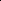 GeneralNo new schemes to be announced until after May electionsNext schemes indicated by the council to be implemented are St Mary’s Church and Cally.St Peters6 months monitoring data has just been published for the St Peter’s LTNData has been normalised to factor in impact of Covid. Results should approximately measure impact of People Friendly Streets schemesKey Results includeLocal streets saw a 57% reduction in motorised trafficCycling has increased by 43%On local streets rates of speeding fell by 65%Overall motorised including boundary roads and local streets saw a negligible changeNo significant impact on emergency services and crimeAir quality across the area including boundary roads have fallen in line with borough trendsAmwell Filter on Margery Street not open due to issues with vehicle access on one way street. This has been raised with the council by the liaison teamAction: Council liaison team to raise surfacing on Lloyd Baker Street – CIAction: Council liaison team to removal of diagonal parking - CIAction: Complete surveys for all PFS schemes - All- Council engagement & meetings – allCycleway 38Resurfacing of Drayton Park done by hand and is incredibly uneven. Concerns raised that people will not use it as is so uncomfortable to ride. Council following up with contractors Pole in roundabout to be taken outPole in dutch style roundabout has been removedCouncil have had feedback from TFL who have confirmed guidance on not putting wands on Zebra crossing. Council to come back on where this guidance is located in the LCDS. We were pointed to LCDS Chapter 4, page 34. “Whatever object is used for light segregation, it should not resemble an existing road marking or obstruct a road marking in a way that might make it unidentifiable.”Council investigating widths of the cycle track lines and where wands can be positionedMandatory no parking to be investigated on Tolpuddle StreetCouncil unable to put wands from Liverpool  Road to the Sainsbury car park due to bus stand and lorriesCanonbury EastCleveland Road bollard in Canonbury East to be replaced by cameraOtherWestbourne Road sinusoidal ramp to be corrected in MayCouncil looking at how to link PFS schemes together. Currently applying for TFL money through LIPAction:  review list for one-way streets that could be two way. AllPFS Celebrations:Low Traffic Islington reps met  Martijn Cooijmans and Rowena Champion to provide feedback from celebrations at St Peters and Canonbury WestPlanning for celebration in HighburyAction: Feedback from meeting with Martijn and Rowena - CI- Cycle Buddies Islington scheme to restart by end of March. Revert to its previous form, hoping to relaunch soonAction: Looking for additional volunteers for monitoring email and matching. Anyone interested to contact Keith - All- Family map The Route been testedAction: Update the page on the website and include points of interest – CIBike HangarsA member was not able to secure her bicycle which was recently stolen. Waiting list for bike hangars in the thousands according to Cllr Sue Lukes. Bicycles have been stolen whilst waiting for bike hangars. Action:  Follow up with David Shannon asking how long the backlog is for bike hangars – CI- Diversity A CI member highlighted the response by LCC to the disciplinary action taken by LCC as a result of the racist comments posted by an LCC employee prior to starting work thereDiscussion on how to open the group to more people as our group is predominately white. We acknowledged there is a big uptake in cycling by people from all minority groups.One suggestion was  to talk to people cycling and taking photos. 	Action: Contact Joyriders to invite to our meeting: CIAction: Contact Black Cyclists Network: CI- Meetings post lock-down Discussed the possibility of meeting back in the townhall once lockdown restriction ease.Agreed that it would be preferential to go back to the town hallWe acknowledge how online meetings has made them accessible to a wider groupOther businessPatrick raised how to cycle across Highbury Corner from St Pauls Road towards Holloway Road. Keith confirmed that the design allows to cross over, however the bicycle lane is often blocked by motor traffic.- Date of next meetingWednesday 14 April at 1930